Mathematics Stage 4 – financial mathematics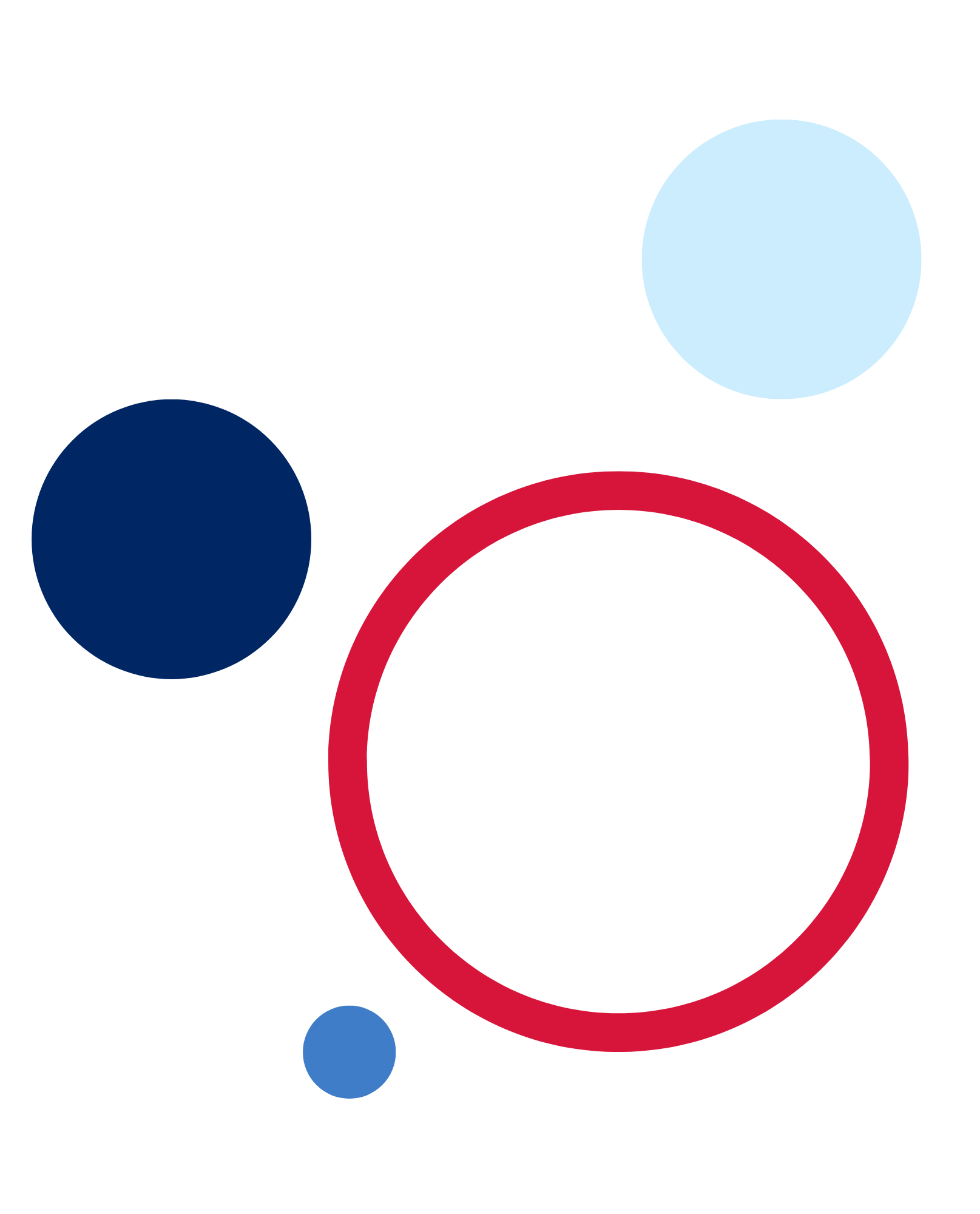 Mathematics Stage 4 – financial mathematics	1Rationale and background information	4Career competencies	4Syllabus outcomes	6Learning experiences	7Resources required.	7Activity 1 – Interests and occupations	8Activity 2 – Selling a product	8Activity 3 – Establishing your business	9Activity 4 – Calculating cost	9Activity 5 – Event organisation	10Activity 6 – Calculating profit	11Conclusion	11Differentiation	11Extension	12Evidence base	12Activity sheets	13Activity sheet 1 – Career matrix	14Evidence base	16Feedback	16Reviewed by: Mathematics Project Advisor 7 - 12, Educational Standards; Student Pathways Advisor and Student Transition Coordinator, Career ProgramsCreated: July 2022Last updated: September 2023	Anticipated resource review date: Resources are reviewed every 12 months for currency and relevancy as part of the Career Learning team’s evaluation plan.Alignment to School Excellence Framework (SEF): Learning domain: Curriculum, Teaching and Learning Programs.Teaching Domain: Effective Classroom Practice, Lesson Planning.Alignment to Australian Professional Standards for Teachers: Standard 22.1.2 Apply knowledge of the content and teaching strategies of the teaching area to develop engaging teaching activities.2.6.2 Use effective teaching strategies to integrate ICT into learning and teaching programs to make selected content relevant and meaningful.Standard 33.1.2 Set explicit, challenging and achievable learning goals for all students.3.3.2 Select and use relevant teaching strategies to develop knowledge, skills, problem-solving, and critical and creative thinking.3.4.2 Select and/or create and use a range of resources, including ICT, to engage students in their learning.ConsultationCareer Learning in Curriculum (CLiC) documents have been written in consultation with curriculum writers from various key learning areas; Curriculum Secondary Learners and Career and Workplace LearningRationale and background informationLearning for life beyond school is supported when subjects are delivered to students in a way that they can understand how the content is relevant to career pathways and work settings. NESA syllabuses identify work and enterprise as important learning across the curriculum content for all students. Career learning resources have been developed to enrich existing teaching and learning programs to facilitate effective career education for students, supporting students to link classroom learning to workplace applications, including developing career management skills.Career learning activities embedded within existing curriculum have been aligned to the themes from the K-12 Career Learning Framework. Activities may relate to one or more of the themes:Identity – building and maintaining a positive self-concept, responding to change, and developing capabilities. Experience – discover, investigate, and consider opportunities in lifelong learning and work exploration. Empower – learning to self-manage, engage in career decision making and developing skills and capabilities to make informed decisions. Career competenciesThis resource supports students to develop career management skills relating to:Australian Blueprint for Career Development © Commonwealth of Australia 2022 Syllabus outcomesMA4-4NA – Compares, orders, and calculates with integers, applying a range of strategies to aid computation MA4-5NA – Operates with fractions, decimals and percentages MA4-6NA – Solve problems involving profit and loss, with and without the use of digital technologies MA4-6NA – Solves financial problems involving purchasing goods MA4-1WM – Communicates and connects mathematical ideas using appropriate terminology, diagrams and symbols MA4-2WM – Applies appropriate mathematical techniques to solve problems MA4-3WM – Recognises and explains mathematical relationships using reasoningMathematics K – 10 Syllabus © NSW Education Standards Authority (NESA) for and on behalf of the Crown in right of the State of New South Wales, 20XXLearning experiencesThis activity fits in the unit of work, “Data Collection, Representation and Simple Analysis" Students will:Students will gauge the authentic use of mathematics and begin to explore careers that utilise mathematics. This is an ideal capstone activity for the final unit of Year 7Suggested duration: 5 x 60 minutesAudience: To participate in this activity, it is assumed that students have a basic understanding of the following Stage 4 content:prerequisite knowledge of using efficient mental and written strategies to perform calculations with rational numbers and integersStage 3 review of data collection and display.When delivering content and illustrating concepts using Career Learning in Curriculum lessons, we strongly recommend that educators:•	Incorporate locally relevant elements using images, film, local perspectives, sites, communities, and landmarks that are relevant to and inclusive of the local Aboriginal and Torres Strait Islander histories and cultures. •	Familiarise yourself with the Aboriginal and Torres Strait Islander histories and cultures and the involvement of local Aboriginal communities' Principles and Protocols. By following these recommendations, educators can create a learning environment that respects local Aboriginal and Torres Strait Islander histories and cultures and fosters a deeper connection with the students and the broader community. Learning Across the Curriculum © NSW Education Standards Authority (NESA) for and on behalf of the Crown in right of the State of New South Wales, 2022.Resources required.To complete these activities students, need: access to a computer internet (note: delivering teacher to check weblinks provided to external websites, prior to the lesson)paper and pens or word documentstudent workbooks. Activity 1 – Interests and occupationsStudents are to complete a reflection task which explores their interests. This information will generate groups for occupation streams for the next activity. Students use activity sheet 1 to reflect on their interests.  Teacher note: One way in which young people can begin searching their career interests is by considering what they are good at doing, what skills they can demonstrate and what matters to them. There are a range of tools that can support students to explore their strengths and interests. These can be accessed on websites such as myfuture and joboutlook. Students can access myfuture using their education login details. Teachers are supported to use the myfuture website for career and transition planning by watching the recording.  Creating opportunities to discuss with students their strengths and interests throughout all stages of schooling can support them in future career decisions. Activity 2 – Selling a productStudents form teams based on their common interest from the matrix completed in Activity Sheet 1. Each team brainstorms a product/service to sell at a lunchtime stall based on their area of interest. Product examples could include food items, drinks, hair products, stationary, guessing games.Profits will go to a Christmas appeal or other charity as determined by the teacher or Student Representative Council (SRC). ExtensionResearch suitable charities to be supported for donation of funds raised. Put your case forward to your teacher explaining suitability of the charity of your choice. ChangePath is a reputable website to help you decide.Activity 3 – Establishing your businessStudents work collaboratively in their group to name their business. Points to consider when naming their business include:Is it catchy?Does it communicate the business idea?Is the name too vague?Has this name been used by other businesses?Have the key words been used or highlighted in a creative way?Has the business name been kept simple?Teacher note: Today’s start-ups could potentially be tomorrow’s industry leaders. To support students in naming their business, provide a reading task. Examples could include; Things to consider before you pick a name for your business, or  12 Tips for naming your start up business.  Discuss with students, who from the community they think could help them to choose a saleable product and name their business. A common place to start is the local Chamber of Commerce.Activity 4 – Calculating costStudents use Google Sheets or Microsoft Excel to record the ingredients/ materials needed to produce their product/ service. Students will use formulae to calculate costs using addition, multiplication and percentages. Students research the cost of each ingredient/ material and then perform calculation to make a 20% profit. Calculations will need to be completed for the cost of each product and for the overall cost of the product or service that is being sold. All data and calculations are to be provided in the spreadsheet. There is opportunity here for students to draw graphs to demonstrate the income vs expenses for their product.In their teams, students decide, what material each person will bring to produce their product/ service. This is recorded on the spreadsheet.Teacher note: Students can test our their costing skills by completing the car costs calculator on the Department of Education, Financial Literacy Challenge web page. Students who need support on using spreadsheets can be provided with weblinks which demonstrate how to fill in an excel template, blank workbook. Students are supported to make their estimates on product costs by accessing websites that provide the ingredients or materials for their product. This could include searches from websites such as Coles, Bunnings, Woolworths. You may like to invite a local accountant to add real world context on running a small business.Activity 5 – Event organisationUse a collaborative platform from the Digital Learning Selector to allow students to collaborate and organise the sale of their product through a virtual or real stall.Location of the stall in the schoolResources required i.e., display tables, pricelists, floats.Teacher support and supervisionAdvertisement of eventSignage for the eventTeacher Note: When implementing the business/fundraising event ensure that students have communicated with the Principal, executive and SRC. Communication skills are an essential employability skill that can be developed through participating in this activity. There are a range of careers that relate to community and corporate event management. Use the bullseye charts available on myfuture to explore careers associated with mathematics and retail industries. Consider the option for shoppers to exchange real money for simulated money or tickets, which would allow each stall holder to carry a float of simulated money. An extension activity could then be to reconcile the float before and after the stall activity. Activity 6 – Calculating profitDebrief of event. Students discuss what they enjoyed and what they found challenging in organising the event and the planning required to make a profit. What did students enjoy about running their stall? Have students take the quiz to see which students might be a future entrepreneur. Students calculate the profit from each stall. As the final figures come in for each stall students respond to the following statements and report back to the class:Were the items priced appropriately to make a profit? Explain your answer.Calculate the difference a 5% increase on sale price would make to the overall profit margin.Would customers still have bought the product if listed at a higher price? Explain your answer.Extension Would you have made the same profit if you had to account for labour costs? Explain your answer by exploring the minimum wage for your age bracket.ConclusionThe teacher reviews the lesson’s concepts to ensure student’s understanding through questioning, discussion or exit slips.DifferentiationThe resource provides links that will support a diverse range of students. This includes a link to the Financial Literacy Challenge where students can complete a range of self-paced, online activities that immerse them in relatable scenarios and get them thinking critically about money and their future. There is an emphasis on literacy, and students have the chance to develop their persuasive writing skills by making decisions and creating arguments. For support with differentiation of this lesson, visit Career Learning and Vocational Education.Extension Extension activities are embedded within this learning sequence. Further adjustments can be made using the Differentiation Adjustment Tool contains 9 deliberate adjustments to support teachers to meet the specific learning needs of high potential and gifted students.Evidence baseEvidence-based refers to researching practices to apply proof, reliability, and ethical standards to ensure quality. Evidence-based provides credible knowledge that has been created and tested through rigorous methods.In addition to being designed in response to the outcomes and achievement standards of the NSW syllabus, a wide range of literature and resources highlighting the importance of career learning from an early age were considered from both a local and international sources. These include research papers from the OECD (Career Ready, Mann et. al), UK (What Works, Hughes et. al) and Career Education: every teacher has a role (myfuture, Education Services Australia).For the complete list of academic research that informed the development of Career Learning in Curriculum resources, visit the K-12 Career Learning Framework website.Activity sheetsThe following pages contain activity sheets that support this lesson plan,They can be printed independently from the rest of this activity.The remainder of this page is intentionally blank.Activity sheet 1 – Career matrixRead the list and select the one that appeals greatest to you.Based on your response in the table select a careers bullseye on myfuture and explore the range of industries that are related to this or another area of interest. Use your student log in to access myfuture.Select one job that is of most interest and answer the following:List the main tasks that are expected in this role.What skill level or qualifications are required to fulfil this role?What learning areas could support you while you are at school for this role?Provide an overview of the employment prospects for this occupation.Evidence baseEvidence-based refers to researching practices to apply proof, reliability, and ethical standards to ensure quality. Evidence-based provides credible knowledge that has been created and tested through rigorous methods. For the complete list of academic research that informed the development of Career Learning in Curriculum resources, visit the K-12 Career Learning Framework website.FeedbackTo provide feedback or for further information, access the feedback form via CliC Feedback or with the following QR code. 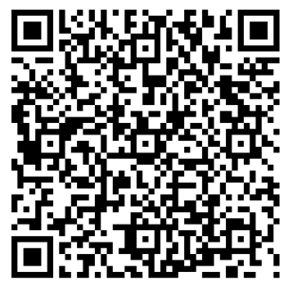 © State of New South Wales (Department of Education), 2023The copyright material published in this resource is subject to the Copyright Act 1968 (Cth) and is owned by the NSW Department of Education or, where indicated, by a party other than the NSW Department of Education (third-party material).Copyright material available in this resource and owned by the NSW Department of Education is licensed under a Creative Commons Attribution 4.0 International (CC BY 4.0) licence.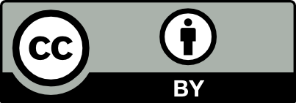 This licence allows you to share and adapt the material for any purpose, even commercially.Attribution should be given to © State of New South Wales (Department of Education), 2023.Material in this resource not available under a Creative Commons licence:the NSW Department of Education logo, other logos and trademark-protected materialmaterial owned by a third party that has been reproduced with permission. You will need to obtain permission from the third party to reuse its material.Links to third-party material and websitesPlease note that the provided (reading/viewing material/list/links/texts) are a suggestion only and implies no endorsement, by the New South Wales Department of Education, of any author, publisher, or book title. School principals and teachers are best placed to assess the suitability of resources that would complement the curriculum and reflect the needs and interests of their students.If you use the links provided in this document to access a third-party's website, you acknowledge that the terms of use, including licence terms set out on the third-party's website apply to the use which may be made of the materials on that third-party website or where permitted by the Copyright Act 1968 (Cth). The department accepts no responsibility for content on third-party websites.Career management skillsAustralian Blueprint for Career Development Career management competenciesTheme: ExperienceLink learning and motivations to personal career aspirationsLearning area: Learning and work explorationCareer Management Competency: Locate and use career information effectively.Phase: Having the digital literacy to access career information online effectively.Performance indicator: Students use technology to access career information related to personal skills, interests, and personal qualities.Theme: EmpowerExplore the qualities to complete tasks individually and collaborativelyLearning area: Personal ManagementCareer Management Competency: Interact positively and effectively with others. Phase: Understanding and demonstrating interpersonal and group communication skills that enable us to help or collaborate with others and develop positive relationships.Performance indicator: Students work collaboratively in their group to name their business.Theme: IdentityBuild a positive self-concept demonstrating positive social skills and behavioursLearning area: Personal ManagementCareer Management Competency: Build and maintain a positive self-concept.Phase: Knowing who we are (in terms of interests, skills, personal qualities etc).Performance indicator: Students can identify/list their skills, interests and personal qualities.UnitSubstrandContentFinancial mathematicsStage 4 Computation with Integers,Stage 4 Fractions, decimals and percentages,Stage 4 Financial mathematicsCarry out the four operations with rational numbers and integers, using efficient mental and written strategies and appropriate digital technologies (ACMNA183)Find percentages of quantities and express one quantity as a percentage of another, with and without the use of digital technologies (ACMNA158)Solve problems involving profit and loss, with and without the use of digital technologies (ACMNA189)Personal attributeTick to select one onlyI like learning about our country and the world.I enjoy watching TV shows like The Amazing Race and Travel Guides.I might be a tour guide or travel bloggerI like food – eating and cooking.I enjoy watching TV shows like Master Chef and My Kitchen Rules.I might be a chef or own a restaurantI like Lego.I enjoy watching TV shows like Lego Masters and playing Minecraft.I might be an engineer or carpenterI like playing performing and role playing I enjoy watching TV shows like The Voice and Making it AustraliaI might be an actor or in the creative industriesI like looking after people around meI enjoy watching shows like RPA and Bondi RescueI might be a paramedic or in the health sectorI like entering maths and science competitions I enjoy watching shows like The Apprentice and Aussie InventionsI might be in finance or research